(*) либо собственноручная запись «ответственность за состояние здоровья несу лично» и личная подпись (кроме плавания)Руководитель подразделения______________________________________  /__________________________________/ «__»_________202_ г.Представитель команды_____________________________________  /__________________________________/ «__»_________202_ г.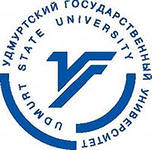 ЗАЯВКАНа участие в ХIII Спартакиаде «Здоровье» среди работников ФГБОУ ВО «УдГУ»
сборная команда подразделения ______________________________по ________________________________вид спорта№Фамилия Имя Отчество участникаДолжность, стр. подразделениеВозраст (полн. лет) / год рожд. (лыжи)ПолВиза врача*1.2.3.4.5.6.7. 8.